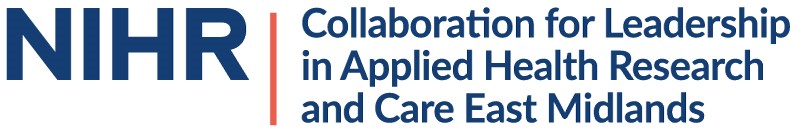 NIHR CLAHRC East MidlandsMental Health & Well-being PhD Studentship: exploring how how a self-management programme may reduce regular urgent care use in people with high health anxietyApplication Form 2019The National Institute for Health Research (NIHR) Collaboration for Leadership in 
Applied Health Research and Care East Midlands (CLAHRC EM) is a partnership between 
Nottinghamshire Healthcare NHS Foundation Trust and the Universities of Nottingham and Leicester.Notes for guidanceThis opportunity is funded by NIHR CLAHRC East Midlands.This form should only be used if you wish to apply to undertake the NIHR CLAHRC East Midlands PhD studentship focused on exploring how how a self-management programme may reduce regular urgent care use in people with high health anxiety. The PhD must involve the conduct of empirical, applied health and social care research, and be hosted by the Division of Psychiatry and Applied Psychology at the School of Medicine, University of Nottingham.  The focus of the PhD should be on exploring how how a self-management programme may reduce regular urgent care use in people with high health anxiety. For more information, please email Richard.Morriss@nottingham.ac.uk Awards will be made for 3 years (full time registration) or 6 years (part time status). For full time students, in 2019/20, CLAHRC will award £15,009 per annum (tax free stipend received by the student) and £4,327 per annum (fees payment, received by the university). Part-time awards will be pro rata these amounts. International students are eligible to apply, but need to provide written evidence on how the shortfall in funding will be covered at the time of application. There is no CLAHRC funding available to cover research costs. All research being undertaken as part of the CLAHRC’s PhD programme should aim to make a difference to health or social care practice in the UK within 5 years of completion.   
Please complete the form in BLOCK CAPITALS if handwritten or standard typeface, so that your information can be easily read.
When completing the form please ensure that you provide your full name (surname/family name and forenames) in the order they appear in your official documents i.e. passport.
If your supporting documents are not in English, we require officially translated versions as well as copies in the original language.
Please send your completed forms to clahrc@nottingham.ac.uk Applications should be received by 8am (BST) on 8th July 2019. Applications received after this will not be accepted. Applicants who are successfully shortlisted will be invited to the next stage of the recruitment process.Interviews will take place in the Institute of Mental Health offices in Nottingham on 31st July 2019.If you have any questions about completing the application form, or would like to discuss the CLAHRC awards in more detail, please do not hesitate to contact the CLAHRC’s Training Lead, Dr Emma Rowley: Emma.Rowley@nottingham.ac.uk. Please note, Emma is unavailable after 20th June. If you have any academic queries about the PhD topic and supervisory team, please contact Professor Richard Morriss: Richard.Morriss@nottingham.ac.uk  Data protection statementBy submitting this form you are consenting to NIHR CLAHRC East Midlands using the information provided from time to time for the purposes of exploring the capacity development programme operating across the East Midlands.The information that you provide on your application form will be used for the following purposes:To enable your application for entry to be considered and allow our recruitment team, where applicable, to assist you through the application process;To enable us to compile statistics, or to assist other organisations to do so about academic research careers. No statistical information will be published that would identify you personally;To enable us to initiate your Award record should you be offered funding.Essential recruitment criteriaAF = Application Form
II = InterviewCLAHRC PhD studentship award application This form should be completed and returned (along with supporting documentation as required) to clahrc@nottingham.ac.uk by 8am (BST) on 8th July 2019.Please complete the form in BLOCK CAPITALS if handwritten or standard typeface.Receipt of applications will be made by 9th July 2019. All eligible applications will be sent for shortlisting on/after 8th July 2019. Applicants shortlisted for interview will be notified by 18th July 2019. Interviews will take place on 31st July in Nottingham. FACTESSENTIALHOWQUALIFICATIONApplicant can evidence the award of a 2.1 or above at undergraduate degree level, or evidence that the University of Nottingham will accept a lower degree classification. AFEXPERIENCEThe applicant can demonstrate previous research experience relevant to undertaking a PhD, and understanding of research approaches (including methods and theories appropriate to their proposed research). AF/IFOCUSThe applicant can demonstrate how the proposed research complements the CLAHRC’s portfolio of work / organisational objectives and the NHS longterm Plan. AF/ISUPPORTThe applicant can provide appropriate written testimonials regarding their suitability to conduct PhD level research, from two academic referees. AFMOTIVATIONThe applicant can demonstrate motivation to improve health/social care practice through research leadership and application to their field.IFUTURE AMBITIONSThe applicant can present a strong case for their proposed research, and how undertaking and completing a PhD will assist in their proposed career development.  AF/ICOMMITMENTThe applicant can demonstrate the motivation and ability to carry out a PhD, and to their research making an impact in UK health/social care practice within 5 years of the completion of their PhD. AF/IPERSONAL DETAILSPERSONAL DETAILSPERSONAL DETAILSSurname/Family Name:First/Given Name(s):First/Given Name(s):Previous Surname/Family Name (if applicable):Previous Surname/Family Name (if applicable):Title (Mr, Mrs, Ms, etc.):Date of Birth:Nationality:Nationality:Country of Birth:Country of Permanent Residence:Country of Permanent Residence:ADDRESSESADDRESSESADDRESSESPermanent Home Address: (This must be completed)Address for Correspondence: (If different from home address)Address for Correspondence: (If different from home address)Post Code:Post Code:Post Code:Tel:Tel:Tel:Email:Email:Email:EDUCATION AND QUALIFICATIONSEDUCATION AND QUALIFICATIONSEDUCATION AND QUALIFICATIONSEDUCATION AND QUALIFICATIONSGive details of the three highest qualifications, further or higher education, since leaving school. Please provide information on qualifications already obtained and examinations still to be taken with the most recent first.Give details of the three highest qualifications, further or higher education, since leaving school. Please provide information on qualifications already obtained and examinations still to be taken with the most recent first.Give details of the three highest qualifications, further or higher education, since leaving school. Please provide information on qualifications already obtained and examinations still to be taken with the most recent first.Give details of the three highest qualifications, further or higher education, since leaving school. Please provide information on qualifications already obtained and examinations still to be taken with the most recent first.Name of Institution/AddressDates (mm/yyyy) of attendanceQualification/Award (include class & division or grade obtained if known)Main SubjectsFrom:To:From:To:From:To:EMPLOYMENT DETAILS/OTHER EXPERIENCEEMPLOYMENT DETAILS/OTHER EXPERIENCEEMPLOYMENT DETAILS/OTHER EXPERIENCEEMPLOYMENT DETAILS/OTHER EXPERIENCEGive details of any professional or research experience relevant to your application. Please add additional lines as necessary.Give details of any professional or research experience relevant to your application. Please add additional lines as necessary.Give details of any professional or research experience relevant to your application. Please add additional lines as necessary.Give details of any professional or research experience relevant to your application. Please add additional lines as necessary.EmployerTitle and duties of postDates FromDates ToENGLISH LANGUAGE COMPETENCEENGLISH LANGUAGE COMPETENCEENGLISH LANGUAGE COMPETENCEApplicants educated outside the UK in countries where English is not the first language must provide evidence that they have sufficient command of both spoken and written English. Acceptable evidence includes: GCSE/O-level English Language at grade C or above; an overall score of 6.0-6.5 in the British Council IELTS test; a score of 600 (80/90 IBT) in TOEFL, with a score of 4.0 in the Test of Written English (TWE). Please submit originals or certified copies of any certificates and score reports.Applicants educated outside the UK in countries where English is not the first language must provide evidence that they have sufficient command of both spoken and written English. Acceptable evidence includes: GCSE/O-level English Language at grade C or above; an overall score of 6.0-6.5 in the British Council IELTS test; a score of 600 (80/90 IBT) in TOEFL, with a score of 4.0 in the Test of Written English (TWE). Please submit originals or certified copies of any certificates and score reports.Applicants educated outside the UK in countries where English is not the first language must provide evidence that they have sufficient command of both spoken and written English. Acceptable evidence includes: GCSE/O-level English Language at grade C or above; an overall score of 6.0-6.5 in the British Council IELTS test; a score of 600 (80/90 IBT) in TOEFL, with a score of 4.0 in the Test of Written English (TWE). Please submit originals or certified copies of any certificates and score reports.a)   Is English your first language?                                                     	 Yes	           Noa)   Is English your first language?                                                     	 Yes	           Noa)   Is English your first language?                                                     	 Yes	           Nob)   Is/was English the language of instruction of your first degree?	 Yes                       NoIf yes, please provide written confirmation from the institution where you undertook your studies, that English was the language of instruction.b)   Is/was English the language of instruction of your first degree?	 Yes                       NoIf yes, please provide written confirmation from the institution where you undertook your studies, that English was the language of instruction.b)   Is/was English the language of instruction of your first degree?	 Yes                       NoIf yes, please provide written confirmation from the institution where you undertook your studies, that English was the language of instruction.c)    Please list any formal English Language qualifications with results obtained (i.e. IELTS, TOEFL, GCE, GCSE) and the dates you took the test, or will be taking the test.c)    Please list any formal English Language qualifications with results obtained (i.e. IELTS, TOEFL, GCE, GCSE) and the dates you took the test, or will be taking the test.c)    Please list any formal English Language qualifications with results obtained (i.e. IELTS, TOEFL, GCE, GCSE) and the dates you took the test, or will be taking the test.English QualificationResultDateDo you intend to study on a full time or part time basis? Full time Part time Do you intend to study on a full time or part time basis? Full time Part time Do you intend to study on a full time or part time basis? Full time Part time How did you hear about this award?How did you hear about this award?How did you hear about this award?Please complete ALL of the following sections1. Please outline your experience and skills that make you suitable for PhD level research / study? (500 words maximum)2. How will your proposed PhD assist in your career development? (250 words maximum)3. Explain how your proposed work complements the CLAHRC’s portfolio of work / organisational objectives (250 words maximum) 4. Please explain how your work addresses the NHS longterm plan (250 words maximum) 5. How have you / will you include PPI in your work? (250 words maximum)6. How will your proposed PhD make an impact on UK health/social care and when? (250 words maximum) 7. Research proposal (2000 words maximum).As part of your proposal, please ensure that you outline the existing evidence (scientific background), the gap/problem (why the research is needed), what you propose to do (research questions, theory/approach and methods), and where you propose to carry out the research (site locations). References should be included where relevant, and are not included within the 2000 word limit – subject to reason.SUPPORTING LETTERS should be on institutional letter headed paper (PDF versions are acceptable). Emails will not be accepted. Letters should be sent with your application, or separately to clahrc@nottingham.ac.uk. Applications without these will not be shortlisted. Please confirm that you have attached the following requested documents:2 x letters of support from academic referees attached?                                   Yes      NoPDF copies of Undergraduate (and if relevant, Masters) degree certificates attached?                                                                                                                                                     Yes      NoPDF copies of Undergraduate (and if relevant, Masters) degree academic transcripts attached?                                                                                                                                                        Yes      No Copies of English Language certificates (if relevant) attached?                Yes   No  N/ADECLARATIONDECLARATIONI confirm that the information given on this form is true, complete and accurate and no information requested or other material information has been omitted.I confirm that the information given on this form is true, complete and accurate and no information requested or other material information has been omitted.Signed:Date: